PD  K A M E N J A K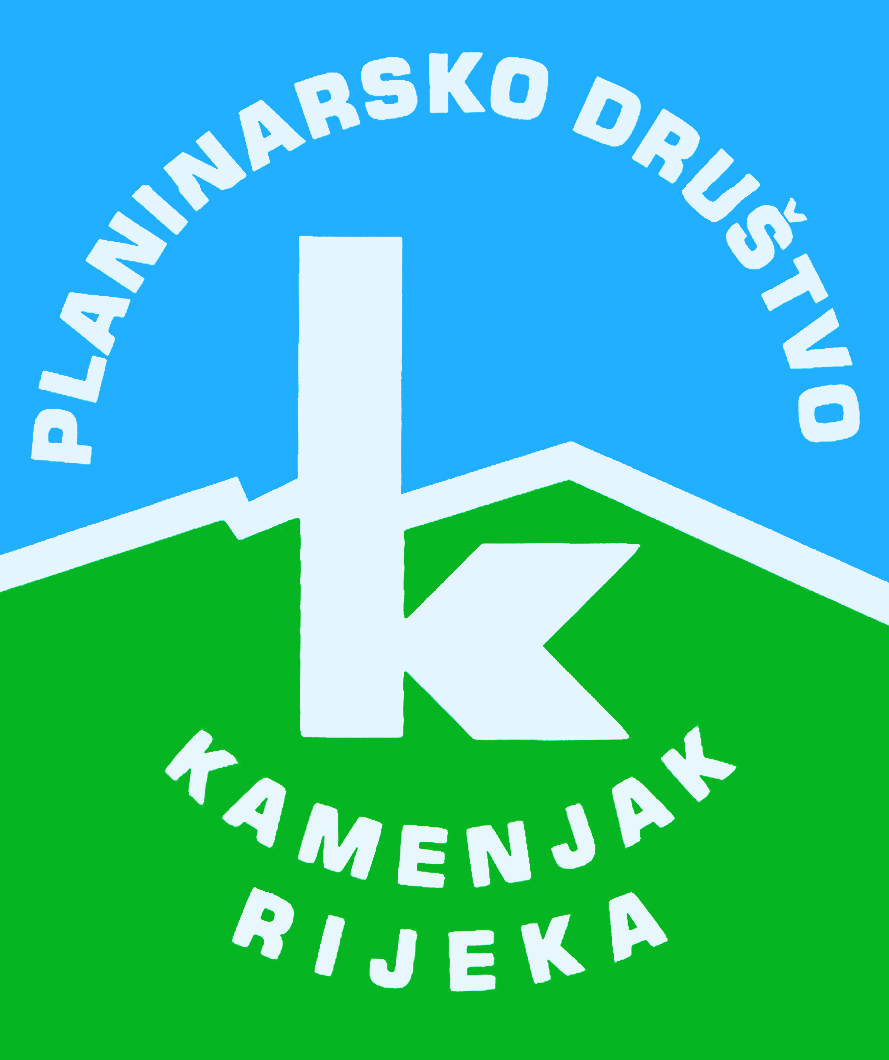 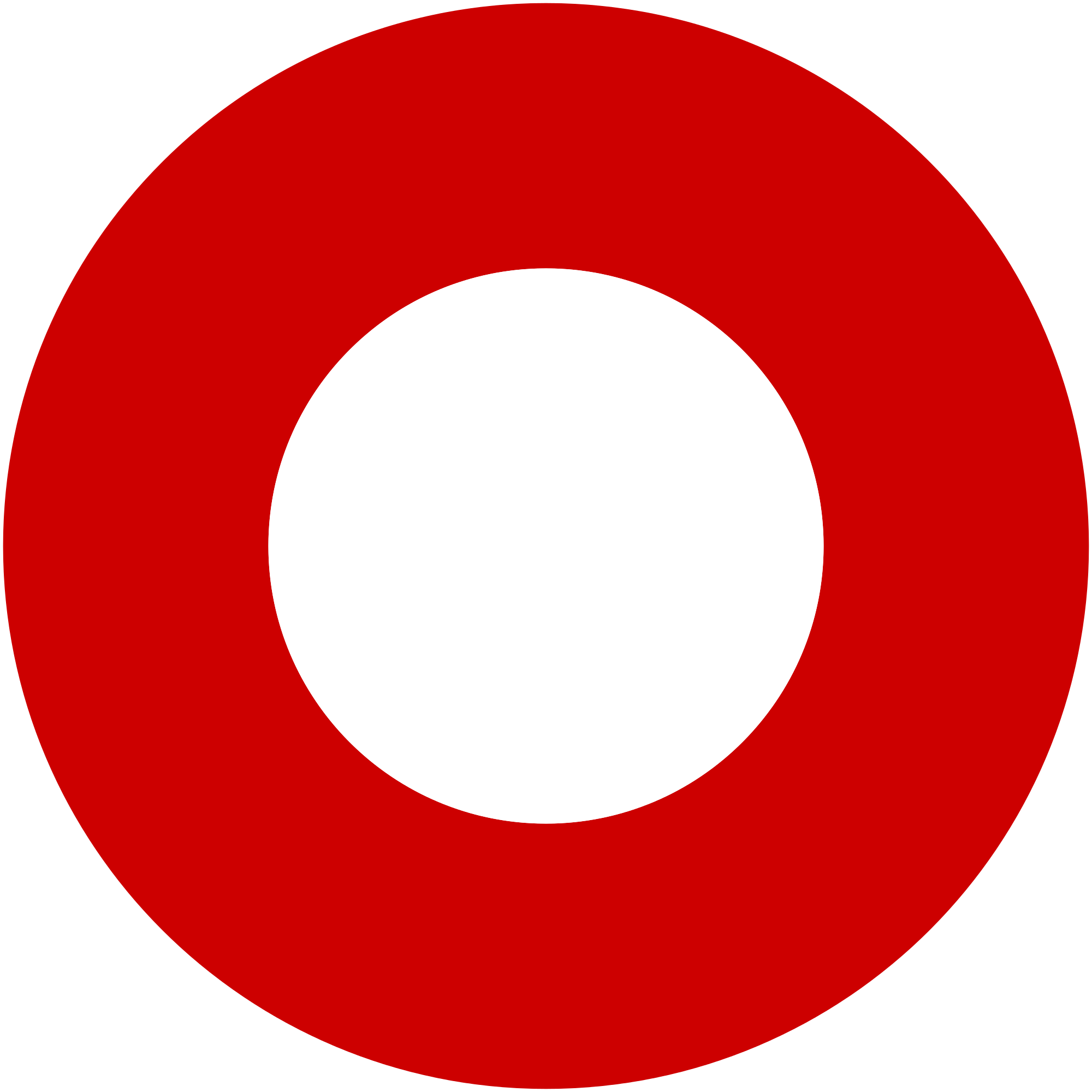 Korzo 40/I - RIJEKA tel: 051/331-212 Prijavom na izlet svaki član Društva potvrđuje da je upoznat sa zahtjevima izleta, da ispunjava zdravstvene, fizičke i tehničke uvjete za sigurno sudjelovanje na izletu, da ima uplaćenu članarinu HPS-a za tekuću godinu, te da pristupa izletu na vlastitu odgovornost. Sudionik je dužan tijekom izleta slušati upute vodiča. U slučaju loših vremenskih prilika ili drugih nepredviđenih okolnosti, vodič ima pravo promijeniti rutu ili otkazati izlet. Oštarijska brda (1)Oštarijska brda (1)subota, 09.05.2015.subota, 09.05.2015.Polazak: Delta u 5,3 satiPovratak: u nedjelju u popodnevnim satimaPrijevoz: osobna vozilaCijena: 100 kn prijevoz, 60 kn noćenje, ručak nedjelja 20-40 knOpis: 
Subota: Krećemo iz Rijeke u osvit dana, s obzirom na dalek put.Prvi dan stajemo na cesti Sušanj - sklonište Skorpovac i krećemo u kružnu turu: Velinac - Budakovo brdo - Bačić kuk (djelomično zahtjevno - klinovi) - Visibaba i povratak automobilima. Kako bi smo drugi dan bili bliže polazištu noćenje je rezervirano u Vili Velebita u Oštarijama (gdje možemo iskoristiti kuhinju/roštilj koji su nam na raspolaganju za pripremu ličkih polica).Nedjelja: Drugi dan pokret u 7.00 h, također kružno: Metla - Filipov kuk (zahtjevno) - Ljubičko brdo - Kiza - povratak u Vilu na ručak.

Napomena:
Za noćenje ima 17 mjesta u Vili i 12 pomoćnih ležajeva u vanjskoj pomoćnoj prostoriji.Opis: 
Subota: Krećemo iz Rijeke u osvit dana, s obzirom na dalek put.Prvi dan stajemo na cesti Sušanj - sklonište Skorpovac i krećemo u kružnu turu: Velinac - Budakovo brdo - Bačić kuk (djelomično zahtjevno - klinovi) - Visibaba i povratak automobilima. Kako bi smo drugi dan bili bliže polazištu noćenje je rezervirano u Vili Velebita u Oštarijama (gdje možemo iskoristiti kuhinju/roštilj koji su nam na raspolaganju za pripremu ličkih polica).Nedjelja: Drugi dan pokret u 7.00 h, također kružno: Metla - Filipov kuk (zahtjevno) - Ljubičko brdo - Kiza - povratak u Vilu na ručak.

Napomena:
Za noćenje ima 17 mjesta u Vili i 12 pomoćnih ležajeva u vanjskoj pomoćnoj prostoriji.Težina staze: srednje teška staza (2 dana)Težina staze: srednje teška staza (2 dana)Oprema: Osnovna planinarska oprema (čvrste pl. cipele), vreća za spavanje, štapovi za hodanje, zaštita od sunca, kiše (pratiti prognozu), hrane za oba dana ovisno o osobnim potrebama, vode (vode ima u domu za drugi dan), planinarska iskaznica.Oprema: Osnovna planinarska oprema (čvrste pl. cipele), vreća za spavanje, štapovi za hodanje, zaštita od sunca, kiše (pratiti prognozu), hrane za oba dana ovisno o osobnim potrebama, vode (vode ima u domu za drugi dan), planinarska iskaznica.Vodič(i): Saša Subotić (091 949 59 76) + pomoćni vodičVodič(i): Saša Subotić (091 949 59 76) + pomoćni vodičPrijave i informacije: u tajništvu Društva do 05.05.2015.Prijave i informacije: u tajništvu Društva do 05.05.2015.